_____________________________________________________________________________        ҠАРАР                                                            Р Е Ш Е Н И Е           24 декабрь 2021 йыл                  № 240               24 декабря 2021 годаО назначении старост в   населенных пунктах сельского поселения Камеевский сельсовет муниципального района Мишкинский район Республики БашкортостанВ соответствии с Федеральным законом от 06.10.2003 № 131-ФЗ «Об общих принципах организации местного самоуправления в Российской Федерации», законом Республики Башкортостан от 10 июля 2019 года № 122-з «О старостах сельских населенных пунктов в Республике Башкортостан», решением  Совета сельского поселения Камеевский сельсовет муниципального района Мишкинский  район Республики Башкортостан  от 17 июля 2020 года № 96  «Об утверждении Положения о старостах сельских населенных пунктов  сельского поселения  Камеевский сельсовет муниципального района Мишкинский район Республики Башкортостан», Совет сельского поселения Камеевский сельсовет муниципального района Мишкинский район  Республики Башкортостан р е ш и л:   Назначить старост в   населённых пунктах   сельского поселения Камеевский сельсовет муниципального района Мишкинский район Республики Башкортостан, сроком на 4 года (Приложение 1).Настоящее решение вступает в силу со дня официального опубликования и подлежит размещению на сайте  https://камеево.рф/Глава сельского поселения                                                     Г.А.Байдимиров Приложение №1 к решению Совета   сельского поселения Камеевский сельсовет муниципального района Мишкинский район Республики Башкортостанот 24.12.2021 года № 240Списокстарост населённых пунктов   сельского поселения Камеевский сельсовет муниципального района Мишкинский район                      Республики Башкортостан                         Глава сельского поселения                                                     Г.А.Байдимиров                               Башҡортостан РеспублиҡаhыМишҡә районыМуниципаль районыныңҠәмәй ауыл советыАуыл биләмәhеСоветы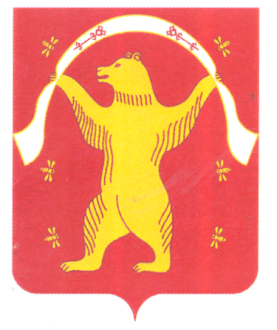                                                       СоветСельского поселенияКамеевский сельсоветМуниципального районаМишкинский район Республики Башкортостан№№ФИО старостыНаселенный пункт1Шамиданов Геннадий Изибаевичс. Камеево2Хусаинов Энес Аглямовичс. Бабаево3Мустафин Радик Исламгуловичд. Русское Байбаково4Атнагулов Юрий Васильевичд. Байтурово